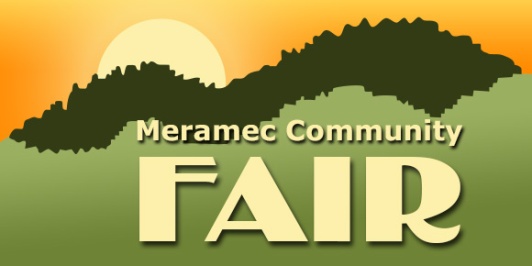 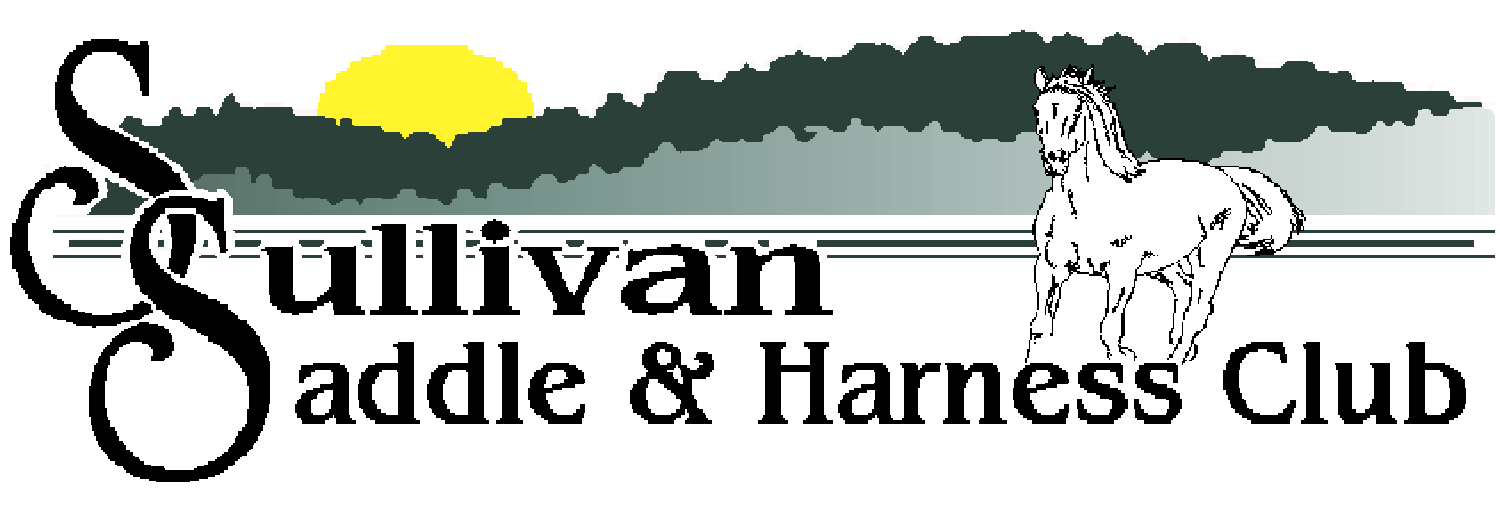 2023 ALL YOUTH SHOWJune 21, 2023Start Time – 6:00 PMSign up no later than June 1, 2023 LIMITED TO 25 EXHIBITORSNO ENTRY FEE in honor of the Sullivan Saddle Club’s 75th AnniversaryEnter through Track/Livestock Gate onlyRider age as of January 1, 2023Youth - 11 & Under      Junior - 12-181. Youth Ribbon Race			5. Youth Plug 2. Junior Ribbon Race			6. Junior Plug 3. Youth Figure 8			7. Youth Barrels4. Junior Figure 8			8. Junior BarrelsNo more than two horses per rider - Jeans and boots requiredNegative Coggins required - No use of whips/bats/crops ahead of horse’s shoulderNo riding off club grounds - Inappropriate behavior is cause for expulsionTail ribbon for horses that kick - Chairperson’s decision is finalMeramec Community Fair and the Sullivan Saddle Club are not responsible for accidents, injuries, or losses to spectators, exhibitors or equine For more information or to register contactMary Loomis at 573-732-4757 or  Linda Schafer at 573-468-2066 Visit us online at www.sullivansaddleclubsite.com or Facebook.com/SullivanSaddleClub!!!THANK YOU SPONSORS – YOU ARE WHY THIS EVENT IS FREE FOR THE KIDS!!!						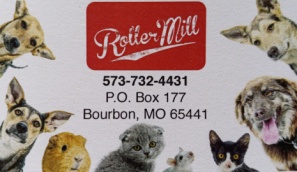 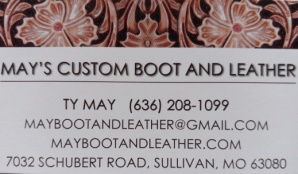 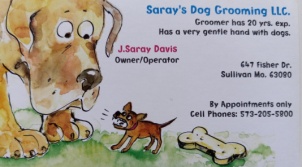 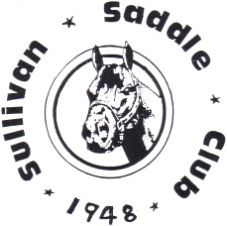 